Scriptoria Grant Writing Online Course22 and 23 June 2022 10:00 - 13:30 (GMT+1)Application FormPlease complete each section. Please refer to the Guidance Notes for details of eligibility and requirements.Applicants must be a CONNECTED Network memberPlease submit your application form and associated documents by 4pm on the closing date to the connectedvirusnetwork@gmail.com email account.Useful ResourcesList of DAC countries: http://www.oecd.org/dac/stats/daclist.htmhttp://www.oecd.org/dac/financing-sustainable-development/development-finance-standards/DAC-List-ODA-Recipients-for-reporting-2021-flows.pdf1. Applicant Details 1. Applicant Details Name:Employed position HeldNB: PhD students need to be currently employed by their organisation to be eligible. Please refer to Guidance NotesEarly Career Researcher (see Guidance Notes)Yes / NoGender IdentityMale / Female / Non-Binary/Other/Prefer not to sayUniversity/Research InstituteAddressEmailTelephoneDAC-list country (see Guidance Notes)Yes / No 2. Benefit of the Training to the applicant – please detail how this training opportunity will contribute to your professional development in the CONNECTED research field (maximum 400 words). Main points to include:Your current area of research and your work responsibilitiesThe potential of this training to development your career in the field of plant vector-borne diseaseYour opportunities to use and share the learning you will receive with colleagues3. Previous CONNECTED Funding – please detail any previous funding you have received from CONNECTED and what for/how much. (maximum 150 words). 4. Required additional documents – please include the following with your application:CV (2 page) and publications list (1 page)                                                                                           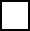 Letter of Support from your Research Group Leader confirming:(a) your contract of employment                                                                                                          (b) recommendation for you to undertake this training                                                                   (c) you can take time off from your work duties to attend the 2-day training event                                              5. Please confirm the followingI am a CONNECTED Network Member                                                                                                       I will complete a short evaluation form at the outset and upon completion of training, and a follow up form 6-12 months afterwards                                                                                                   I understand details of awards, training obtained, and individual’s names may be published       on the CONNECTED websiteIf I attend the CONNECTED online Conference (28 – 30 June 2022) I would be happy tocontribute my brief reflections on the training during a discussion event                                                                                                                                                                                                                                                                                             6. Signature – please sign and date this form before submission6. Signature – please sign and date this form before submissionPrinted name in capital letters:Sign your name: Date: